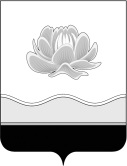 Российская ФедерацияКемеровская область - КузбассМысковский городской округСовет народных депутатов Мысковского городского округа(шестой созыв)Р Е Ш Е Н И Еот 2 марта 2021г. № 16-нО внесении изменений решение Совета народных депутатов Мысковского городского от 17.05.2017 № 28-н «Об утверждении Порядка организации общественных обсуждений по оценке воздействия на окружающую среду при реализации планируемой или осуществляемой хозяйственной или иной деятельности и по объектам экологической экспертизы на территории Мысковского городского округа»Принято Советом народных депутатов 							Мысковского городского округа 					25 февраля 2021 годаВ соответствии с Федеральным законом от 06.10.2003 № 131-ФЗ «Об общих принципах организации местного самоуправления в Российской Федерации», Федеральным законом от 23.11.1995 № 174-ФЗ «Об экологической экспертизе», Приказом Государственного комитета Российской Федерации по охране окружающей среды РФ от 16.05.2000 № 372 «Об утверждении Положения об оценке воздействия намечаемой хозяйственной и иной деятельности на окружающую среду в Российской Федерации», руководствуясь статьей 32 Устава Мысковского городского округа, Совет народных депутатов Мысковского городского округар е ш и л:1. Внести в Порядок организации общественных обсуждений по оценке воздействия на окружающую среду при реализации планируемой или осуществляемой хозяйственной или иной деятельности и по объектам экологической экспертизы на территории Мысковского городского округа, утвержденный решением Совета народных депутатов Мысковского городского округа от 17.05.2017 № 28-н (в редакции решения от 22.04.2020 № 27-н) следующие изменения:1.1. пункт 1.4 изложить в следующей редакции:«1.4. В настоящем Порядке используются следующие основные понятия и термины:заказчик (инициатор проведения общественных обсуждений) (далее - заказчик) - юридическое или физическое лицо, выступающее инициатором проведения общественных обсуждений, отвечающее за подготовку документации по намечаемой деятельности в соответствии с нормативными требованиями, предъявляемыми к данному виду деятельности, и представляющее документацию по намечаемой деятельности на экологическую экспертизу;исполнитель работ по оценке воздействия на окружающую среду (далее - исполнитель) - физическое или юридическое лицо, осуществляющее проведение оценки воздействия на окружающую среду (заказчик или физическое (юридическое) лицо), которому заказчик предоставил право на проведение работ по оценке воздействия на окружающую среду;участники общественных слушаний - все заинтересованные лица, в том числе население, представители органов местного самоуправления Мысковского городского округа, заказчика и исполнителя, общественных организаций (объединений) или иные уполномоченные ими лица, представители средств массовой информации.Иные, используемые в настоящем Порядке понятия и термины применяются в значениях, установленных действующим законодательством.»;1.2. подпункт 3 пункта 3.10 изложить в следующей редакции:«3) подписывает протокол проведения общественных обсуждений в соответствии с пунктами 4.14, 5.6 настоящего Порядка;»;1.3. первый абзац пункта 4.13 изложить в следующей редакции:«На публичном мероприятии ведется протокол проведения общественных слушаний, в котором фиксируется ход мероприятия. Заказчик обеспечивает составлением протокола. В протоколе проведения общественных слушаний указываются:»;1.4. пункт 14 изложить в следующей редакции:«14. Протокол проведения общественных слушаний подписывается представителями органов исполнительной власти и местного самоуправления, общественных организаций (объединений), заказчика, входящими в состав комиссии по проведению общественных обсуждений и присутствующими на общественных слушаниях, в течение пяти рабочих дней после дня проведения общественных слушаний.Протокол проведения общественных слушаний также вправе подписывать представители граждан, представители общественных организаций (объединений) (не включенные в состав комиссии по проведению общественных обсуждений), изъявившие свое желание подписать протокол в письменной форме при направлении замечаний и предложений, а также в ходе их участия в публичном мероприятии.Протокол проведения общественных слушаний входит в качестве одного из приложений в окончательный вариант материалов по оценке воздействия на окружающую среду намечаемой хозяйственной и иной деятельности.Протокол проведения общественных слушаний должен быть оформлен в трех экземплярах.»;1.5. пункт 5.6 изложить в следующей редакции:«5.6. Протокол подписывается представителями органов исполнительной власти и местного самоуправления, общественных организаций (объединений), заказчика, входящими в состав комиссии по проведению общественных обсуждений в течение пяти рабочих дней после проведения публичного обсуждения в форме опроса.Протокол вправе подписывать представители граждан, представители общественных организаций (объединений) (не включенные в состав комиссии по проведению общественных обсуждений), изъявившие свое желание подписать протокол в письменной форме при направлении замечаний и предложений, а также в ходе их участия в публичном обсуждении в форме опроса.Протокол проведения общественных обсуждений в форме опроса входит в качестве одного из приложений в окончательный вариант материалов по оценке воздействия на окружающую среду намечаемой хозяйственной и иной деятельности.Протокол проведения общественных обсуждений в форме опроса должен быть оформлен в трех экземплярах.».2. Настоящее решение направить главе Мысковского городского округа для подписания и опубликования (обнародования) в установленном порядке.3. Настоящее решение вступает в силу на следующий день после его официального опубликования (обнародования).4. Контроль за исполнением настоящего решения возложить на комитет Совета народных депутатов Мысковского городского округа по развитию местного самоуправления и безопасности, администрацию Мысковского городского округа.Председатель Совета народных депутатовМысковского городского округа				                        А.М. Кульчицкий Глава Мысковского городского округа			                              Е.В. Тимофеев